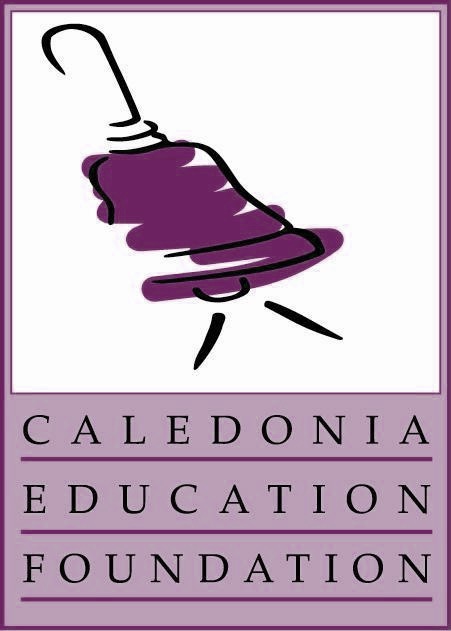 Buy - A - BrickSupport the foundation by purchasing an engraved brick for $75. Your donation will help fund future project for students in the district. Your brick will be part of the walkway surrounding the Caledonia Schools Monument, located in the southeast corner of the stadium parking lot.  You will receive a framed 4 x 6 photo of your engraved brick and your name will be listed in our newsletter.Create a lasting gift and leave a legacy:honor a parent or loved oneacknowledge a teacher, staff, alumnus, or board membergive a special gift to a grandchildcongratulate a special soon-to-be graduateremember a graduating classTo purchase your brick you may complete and mail in this form or use our website to pay online.Name:_______________________________________________________Address:_____________________________________________________City:_________________________________________________________State:______________ Zip__________________________Phone:_____________________Email:____________________________Inscription for Paver: (up to 3 lines, 14 characters per line including symbols and spaces) _ _ _ _ _ _ _ _ _ _ _ _ _ __ _ _ _ _ _ _ _ _ _ _ _ _ __ _ _ _ _ _ _ _ _ _ _ _ _ _Please make checks payable to the Caledonia Education FoundationP.O. Box 353, Caledonia, MI 49316       www.caledoniacef.org    (616)891-0732